Werbung früher und heuteAchte auf die Farbe, Bilder, Texte und weitere Details und vergleiche Werbungen von früher und heute.FernsehwerbungDiese Unterschiede sind mir aufgefallen:Früher: 	Heute: 	Plakatwerbung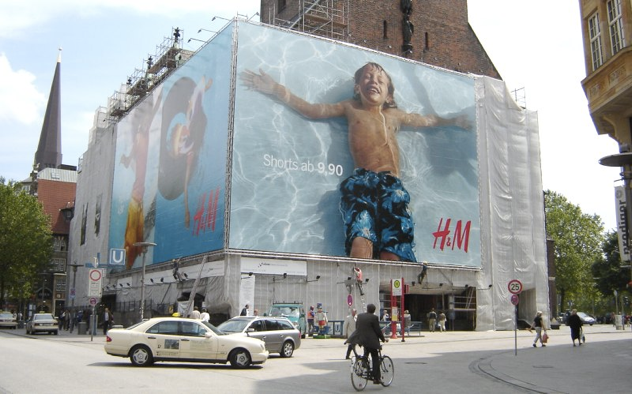 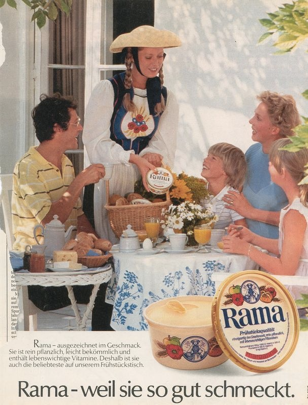 früher	heuteDiese Unterschiede sind mir aufgefallen:Früher: 	Heute: 	Werbung in Zeitungen früher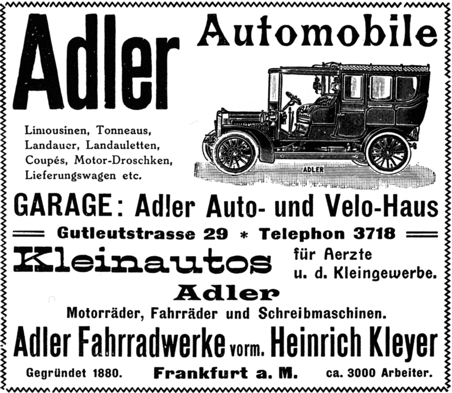  heute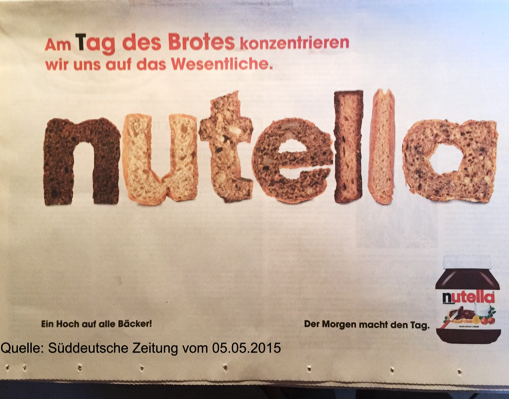 Diese Unterschiede sind mir aufgefallen:Früher: 	Heute: 	Werbung früher und heute (Lösung)Achte auf die Farbe, Bilder, Texte und weitere Sachen und vergleiche Werbungen von früher und heute.FernsehwerbungLink für die Werbevideos:Früher (1995): https://www.youtube.com/watch?v=JnQJk8nA27s Heute (2017):  https://www.youtube.com/watch?v=h_9QkOljYX8 Diese Unterschiede sind mir aufgefallen:Früher: andere Farben, andere Musik, längere Werbung, nicht echtHeute: besser gemacht, animiert, farbiger, echterPlakatwerbung     früher							heute		Diese Unterschiede sind mir aufgefallen:Früher: mehr Text, andere Schrift, altmodischHeute: weniger Text, mehr Bilder, farbiger, moderne SchriftWerbung in Zeitungen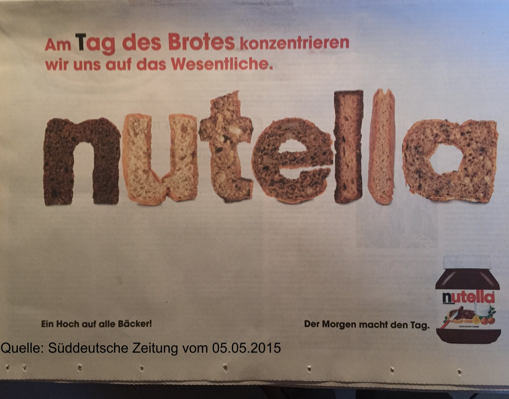     heute							früher		Diese Unterschiede sind mir aufgefallen:Früher: mehr Text, schwarz und weiss, altmodischHeute: weniger Text, mehr Bilder, moderner 